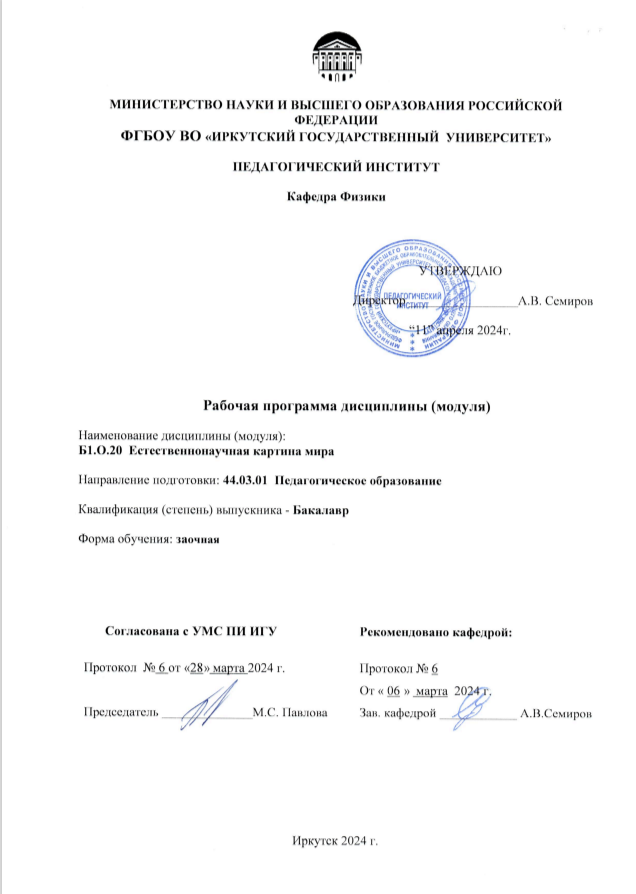 ЦЕЛИ И ЗАДАЧИ ДИСЦИПЛИНЫ (МОДУЛЯ): Целью освоения дисциплины «Естественнонаучная картина мира» является получение знаний о методах выявления общих законов природы, анализ взаимосвязи человека и природы, определение места человека в природе и приемах передачи этих знаний обучающимся.Задачи дисциплины: познакомить с ролью и спецификой гуманитарного и естественнонаучного компонентов культуры, их связей с особенностями мышления; сформировать представления о ключевых особенностях стратегий естественнонаучного мышления; сформировать понимание о роли фундаментальных законов природы, составляющих основу современной естественнонаучной области знаний; сформировать базовый понятийный аппарат, необходимый для осмысления и дальнейшего изучения различных областей естествознания; развить способности к творчеству, в том числе к научно-исследовательской работе, и выработать потребность к самостоятельному приобретению знаний в различных областях естествознания; сформировать знания о месте и роли человека в природе, включая его деятельность в космическом пространстве; сформировать знания об эволюционной картине Вселенной как глобальной модели природы, отражающей целостность и многообразие естественного мира.II. МЕСТО ДИСЦИПЛИНЫ  В СТРУКТУРЕ ОПОП ВО: 2.1. Учебная дисциплина (модуль) относится к обязательной части программы. 2.2. Для изучения данной учебной дисциплины (модуля) необходимы знания, умения и навыки, формируемые предшествующими дисциплинами (практиками):Б1.О.01 Основы научно-исследовательской деятельностиБ1.О.13 Возрастная анатомия, физиология и культура здоровьяБ1.О.12 Профессиональная ИКТ-компетентность педагога2.3. Перечень последующих учебных дисциплин (практики), для которых необходимы знания, умения и навыки, формируемые данной учебной дисциплиной:Б2.О.07(Пд)  Преддипломная практикаБ2.О. 06(Н)  Научно-исследовательская работаIII. ТРЕБОВАНИЯ К РЕЗУЛЬТАТАМ ОСВОЕНИЯ ДИСЦИПЛИНЫ (МОДУЛЯ): Перечень планируемых результатов обучения по дисциплине (модулю), соотнесенных с индикаторами достижения компетенцийIV. СОДЕРЖАНИЕ И СТРУКТУРА ДИСЦИПЛИНЫ4.1. Объем дисциплины (модуля) и виды учебной работы4.2. Содержание учебного материала дисциплины (модуля)4.3. Перечень разделов/тем дисциплины (модуля) 4.4. Методические указания по организации самостоятельной работы студентов      Содержание самостоятельной работы (конкретные задания, ссылки на информационные источники) отражаются на образовательном портале Educa.4.5. Примерная тематика курсовых работ (при наличии) курсовая работа не предусмотрена в учебном плане.V. УЧЕБНО-МЕТОДИЧЕСКОЕ И ИНФОРМАЦИОННОЕ ОБЕСПЕЧЕНИЕ ДИСЦИПЛИНЫ (МОДУЛЯ):а) перечень литературыОтюцкий, Г. П.  Концепции современного естествознания : учебник и практикум для вузов / Г. П. Отюцкий ; под редакцией Г. Н. Кузьменко. — Москва : Издательство Юрайт, 2022. — 380 с. — (Высшее образование). — ISBN 978-5-9916-8255-8. — Текст : электронный // Образовательная платформа Юрайт [сайт]. — URL: https://urait.ru/bcode/489584 Валянский, С. И.  Концепции современного естествознания : учебник и практикум для вузов / С. И. Валянский. — Москва : Издательство Юрайт, 2023. — 367 с. — (Высшее образование). — ISBN 978-5-9916-5885-0. — Текст : электронный // Образовательная платформа Юрайт [сайт]. — URL: https://urait.ru/bcode/511227 Горелов, А. А.  Концепции современного естествознания : учебное пособие для вузов / А. А. Горелов. — 4-е изд., перераб. и доп. — Москва : Издательство Юрайт, 2023. — 355 с. — (Высшее образование). — ISBN 978-5-534-09275-2. — Текст : электронный // Образовательная платформа Юрайт [сайт]. — URL: https://urait.ru/bcode/510427 Гусейханов, М. К.  Концепции современного естествознания : учебник и практикум для вузов / М. К. Гусейханов. — 9-е изд., перераб. и доп. — Москва : Издательство Юрайт, 2023. — 465 с. — (Высшее образование). — ISBN 978-5-534-16462-6. — Текст : электронный // Образовательная платформа Юрайт [сайт]. — URL: https://urait.ru/bcode/531125Свиридов, В. В.  Концепции современного естествознания : учебное пособие для вузов / В. В. Свиридов, Е. И. Свиридова ; под редакцией В. В. Свиридова. — 3-е изд., испр. и доп. — Москва : Издательство Юрайт, 2023. — 310 с. — (Высшее образование). — ISBN 978-5-534-09649-1. — Текст : электронный // Образовательная платформа Юрайт [сайт]. — URL: https://urait.ru/bcode/514514Канке, В. А.  Концепции современного естествознания : учебник для вузов / В. А. Канке, Л. В. Лукашина. — Москва : Издательство Юрайт, 2023. — 338 с. — (Высшее образование). — ISBN 978-5-534-08158-9. — Текст : электронный // Образовательная платформа Юрайт [сайт]. — URL: https://urait.ru/bcode/510536 
б) периодические издания (при необходимости)1. Успехи современного естествознания2. Научно-практический журнал «Современная наука: актуальные проблемы теории и практики», Серия «ЕСТЕСТВЕННЫЕ И ТЕХНИЧЕСКИЕ НАУКИ»в) список авторских методических разработок (при необходимости) г) базы данных, информационно-справочные и поисковые системыОбучающие онлайн ресурсы:https://www.lektorium.tv/http://universarium.org/http://lectoriy.mipt.ru/http://tvkultura.ru/brand/show/brand_id/20898https://openedu.ru/http://elementy.ru/videohttp://univertv.ru/VI.МАТЕРИАЛЬНО-ТЕХНИЧЕСКОЕ ОБЕСПЕЧЕНИЕ ДИСЦИПЛИНЫ6.1. Помещения и оборудованиеПомещения – учебные аудитории для проведения учебных занятий, предусмотренных учебным планом ОПОП ВО бакалавриата, оснащены оборудованием и техническими средствами обучения. Помещения для самостоятельной работы обучающихся оснащены компьютерной техникой с возможностью подключения к сети «Интернет» и обеспечением доступа в электронную информационно-образовательную среду ФГБОУ ВО «ИГУ». ОборудованиеМагдербурские полушария; Прибор для демонстрации давления внутри жидкости; Лабораторный набор по кристаллизации; Лабораторный набор «Магнитное поле земли»; Универсальный лабораторно-демонстрационный комплекс по физике; Микроскопы, Типовой комплект оборудования по физическим основам механики; Комплект демонстрации свойств электромагнитных волн.Технические средства обучения. Переносная или стационарная мультимедийная техника: проектор, ноутбук, экран. Презентации, фрагменты фильмов, тесты на образовательном портале Educa. 6.2. Лицензионное и программное обеспечениеMicrosoft Office 2003 Win32 Russian Academic OPEN No Level, Mozilla Firefox (ежегодно обновляемое ПО)-для использования в учебных целяхMoodle 3.2.1- для организации бесконтактной работы со студентами.VII.ОБРАЗОВАТЕЛЬНЫЕ ТЕХНОЛОГИИВ образовательном процессе используются активные (ролевые игры, разбор конкретных ситуаций, групповые дискуссии) и интерактивные формы, в том числе дистанционные образовательные технологии, используемые при реализации различных видов учебной работы, развивающие у обучающихся навыков командной работы, межличностной коммуникации, принятия решений, лидерских качеств и формирующие компетенции.Наименование тем занятий с использованием образовательных технологийVIII.ОЦЕНОЧНЫЕ МАТЕРИАЛЫ ДЛЯ ТЕКУЩЕГО КОНТРОЛЯ УСПЕВАЕМОСТИ И ПРОМЕЖУТОЧНОЙ АТТЕСТАЦИИ8.1. Оценочные средства для проведения текущего контроля успеваемостиТекущий контроль осуществляется в тестовой форме по изучаемым темам и участию в практических занятиях, а так же конспектов научных статей, видеоматериалов, взаиморецензированию презентаций, устных сообщений.Примеры тестовых заданий по различным дидактическим единицамУстановите соответствие между понятием и его определением:Установите соответствие между понятием и его определением:Установите соответствие между генотипами и их проявлением в фенотипе:Структура клетки, представляющая собой комплекс РНК и белка, основной функцией которой является синтез белка, этогенхромосомамитохондриярибосомаК функциям углеводов в живом организме не относитсязащитнаянаследственнаяэнергетическаяструктурнаяУстановите соответствие между типом признака и его способностью проявляться в фенотипе:Установите соответствие между концепцией возникновения жизни и ее содержанием:Свойство генетического материала, заключающееся в том, что ген определяет возможность развития одного признака организма, этоa) непрерывность b) линейность c) дискретностьЭволюция живых систем являетсяненаправленнойстрого предсказуемойне самопроизвольнойнеобратимойЭволюционным фактором, благодаря которому эволюция приобретает направленный характер, являетсяестественный отбормутационный процессизоляцияпопуляционные волныСогласно синтетической теории эволюции, элементарное эволюционное явление – это изменениегенотипа отдельного организмагенетического состава популяциихромосомного набора организмафенотипа отдельного организмаСинтетическая теория эволюции структурно состоит из теорий микро- и макроэволюций. Теория микроэволюции изучаетнаправленные изменения генофондов популяцийразвитие отдельного организма от рождения до смертиэволюционные преобразования, приводящие к возникновению новых родовосновные закономерности развития жизни на Земле в целомЭволюционный фактор, который называется в синтетической теории эволюции, и которого не было в теории Дарвина – этоизоляцияизменчивостьборьба за существованиеестественный отборУстановите соответствие между видом изменчивости и ее примером:Каменный уголь – этоживое веществобиогенное веществокосное веществобиокосное веществоФункция живого вещества в биосфере, проявляющаяся в разложении мертвых организмов грибами, называетсясредообразующейгазовойдеструктивнойконцетрационнойРезультаты тестирования оцениваются следующим образом:Время ответа на одно тестовое задание – 1 минута.Шкала оценивания при тестировании:«отлично» - 90-100% правильных ответов;«хорошо» - 75-89% правильных ответов;«удовлетворительно» - 60-74% правильных ответов;«неудовлетворительно» - 59% и меньше правильных ответов.Примерный перечень вопросов к практическим занятиям:Этапы развития естествознания, их характерные черты.Научные революции и важнейшие открытия в физике и астрономии.Научные методы, их классификация и примеры применения.Научные теории и гипотезы. Роль гипотез в науке.Наука, псевдонаука и лженаука. Как отличить научное знание от псевдонаучного.Строение атома и атомного ядра.Радиоактивность, ядерные реакции, их использование в мирных и военных целях. Атомный реактор. Атомные бомбы.Звезды как природные термоядерные реакторы. Типичные ядерные реакции для звезд типа СолнцаПарадоксы квантовой механики (парадокс кота Шредингера, ЭПР-парадокс)Физические основы квантовой информатики (квантовый компьютер, квантовая криптография, квантовая телепортация)Теории объединения фундаментальных взаимодействий (теория электрослабого взаимодействия, теория великого объединения, супергравитация). Их экспериментальная проверка.Следствия СТО (эффекты сокращения длины и замедления времени, относительность одновременности и др.).Парадоксы СТО и их разрешение (парадокс близнецов, парадокс Эренфеста и др.)Общая теория относительности и ее следствия (прецессии орбит планет, гравитационное замедление времени, гравитационные волны, черные дыры). Экспериментальная проверка следствий.Симметрия в природе.Законы термодинамики и вечный двигатель.Обратимые и необратимые процессы. Энтропия. Стрела времени.Периодический закон Д.И. Менделеева. История открытия и научное значение.Химические связи. Химические реакции. Простые и сложные вещества. Органические и неорганические вещества.Представления об эволюционной химии.Строение растительной и животной клетки.Прокариоты и эукариотыВирусыБиологическая систематика. Научная классификация вида Человек Разумный.ДНК и генетический код. Механизмы наследственности и изменчивости.Как читают генетический код? Тесты на отцовство, выявление наследственных заболеваний и т.п.Генномодифицированные организмы. Получение ГМО. Опасность ГМО: реальная или мнимая?Креационизм. Анализ причин живучести религиозных представлений о происхождении жизниБиохимическая эволюция и ее этапы. Гипотеза РНК-мираТеория эволюции ДарвинаСинтетическая теория эволюцииАнтропогенезНеандертальцы: другое человечество?Сходство и отличия человека от животных. Рудименты и атавизмы у человека.Планета Земля. Место планеты в Солнечной системе, характеристики планеты.Строение планеты Земля. Как изучают внутреннее строение планеты?Геоэволюция Земли. Формирование ядра, мантии, литосферы, атмосферы и гидросферы. Движение континентов.Как и откуда появилась Луна? Магнитосфера Земли. Солнечный ветер. Северные сияния.Выступление студента с докладом оценивается следующим образом:Шкала оценивания: 0 баллов – полное отсутствие критерия; 1 балл – частичное выполнение критерия; 2 балла – полное выполнение критерия.Мультимедийная презентация к докладу оценивается по схеме:Шкала оценивания: 0 баллов – полное отсутствие критерия; 1 балл – частичное выполнение критерия; 2 балла – полное выполнение критерия.Дискуссия по темам практических занятий:Шкала оценивания: 0 баллов – полное отсутствие критерия; 1 балл – частичное выполнение критерия; 2 балла – полное выполнение критерия.Оценивание конспекта:8.2. Оценочные средства для промежуточной аттестации Вопросы  к зачету.Примерный перечень вопросов к зачету:Место науки в жизни общества. Специфика и взаимосвязь  естественнонаучного и гуманитарного типов культур. Наука и религия.  Место науки в структуре знания. Структура научной деятельности. Критерии и  нормы научности. Научная истина и научное мировоззрение. Парадигмы. Логика и  динамика развития науки. Методы научного познания: общечеловеческие приемы мышления, способы  эмпирического и теоретического исследования. Формы научного знания: проблемы, гипотезы, идеи, принципы, категории, законы, теории. Математизация, дифференциация и  интеграция естественнонаучного знания. Понятие естественнонаучной  картины мира. Характерные черты естественнонаучной картины мира. Формирование и развитие естественнонаучной картины мира. Функции естественнонаучной картины мира. Основные изменения естественнонаучной картины мира.  Понятие научной революции. Научные революции как путь к прогрессу. Научные революции и смена естественнонаучных картин мира. Корпускулярное и континуальное описание природы. Вещество, поле и физический вакуум. Энергия как фундаментальная характеристика материи. Принципы эволюционно синергетического описания материи. Представления об энтропии. Стрела времени. Пространство и время. Строение материи. Законы сохранения. Фундаментальные взаимодействия. Представления о симметрии. Мир элементарных частиц. Мир звезд и галактик. Традиционная или описательно-натуралистская биология; физико-химическая и эволюционная биология. Создание первых классификаций. Инвентаризация знаний о животном и растительном мире. Введение бинарной номенклатуры К. Линнея. Системный  подход в исследовании природы. Зарождение экспериментальной биологии во второй половине  Х1Х века. Интеграция  биологических наук. Расшифровка процессов саморегуляции. Онтогенез и филогенез. Становление  теоретической биологии. Конвариантная редупликация и биологический прогресс. Концепция структурных уровней в биологии; многообразие живых организмов. Отличие живого от неживого. Свойства живых систем. Клетка. Воспроизводство живого.  Генетические законы и Факторы эволюции Современные представления о Вселенной. Возникновение и эволюция Вселенной. Возникновение и эволюция галактик. Эволюция и строение Солнечной системы. Эволюция планеты Земля. Предбиологическая эволюция. Проблема происхождения жизни. Макромолекулы, гиперцикл и зарождение органической жизни. Физико-химическая предпосылки происхождения жизни. Многообразие жизни и единые принципы организации и функционирования живого. Особенности структурных уровней живой природы: клетка, ткань, орган, организм, популяция, биогеоценоз, биосфера. Теория эволюции. Проблема направленности движущих сил эволюции. Возможность существования жизни вне Земли. Внутренние и внешние факторы, определяющие эволюцию биосферы. Основные экологические проблемы современного общества. Пути преодоления современного экологического кризиса. Целостность живой природы и биосферы.Зачет проводится в виде обязательного собеседования.Шкала оценивания: 0 баллов – полное отсутствие критерия; 1 балл – частичное выполнение критерия; 2 балла – полное выполнение критерия.Отзыв на прочитанную книгу в контексте дидактических единиц дисциплиныШкала оценивания: 0 баллов – полное отсутствие критерия; 1 балл – частичное выполнение критерия; 2 балла – полное выполнение критерия.Для получения зачета необходимо выполнить с успешностью не менее  60% требуемых элементов контроля.Документ составлен в соответствии с требованиями ФГОС ВО по направлению 44.03.01 «Педагогическое образование», утвержденного приказом Минобрнауки РФ № 121 от 22.02.2018 г.Разработчик (-и): 	Гаврилюк А.В., доцент, Ковалева Н.П., доцент  Настоящая программа не может быть воспроизведена ни в какой форме без предварительного письменного разрешения кафедры-разработчика программы.КомпетенцияИндикаторы компетенцийРезультаты обученияУК-1Способен осуществлять поиск, критический анализ и синтез информации, применять системный подход для решения поставленных задачИДКУК1.1Осуществляет поиск, критический анализ и синтез информации, необходимой для решения поставленных задачЗнает: отличительные признаки научного и ненаучного знания.Умеет: использовать оценочные процедуры информационных ресурсов в контексте их  научности.Владеет: приемами критического анализа информации, связанной с профессиональной деятельностью.ОПК-8Способен осуществлять педагогическую деятельность на основе специальных научных знанийИДК ОПК8.2Демонстрирует специальные научные знания в т.ч. в предметной областиЗнает: понятие структурности и системности материального мира, фундаментальные принципы и законы природы, эволюцию естественнонаучных представлений о мире.Умеет: использовать интегрированные знания о материальном мире в конкретной предметной области.Владеет: приемами межпредметной интеграции естественнонаучных дисциплин.Вид учебной работыВсего часов / зачетных единицЗаочноеСеместр (-ы)Вид учебной работыВсего часов / зачетных единицЗаочное5Аудиторные занятия (всего)1010Лекции (Лек)/(Электр)6/66/6Практические занятия (Пр)/ (Электр)44Лабораторные работы (Лаб)00Консультации (Конс)00Самостоятельная работа  (СР)5454Вид промежуточной аттестации (зачет, экзамен), часы (Контроль)Зачет (4)Зачет (4)Контроль (КО)44Контактная работа, всего (Конт.раб)*1414Общая трудоемкость:             зачетные единицы                                                                      часы22Общая трудоемкость:             зачетные единицы                                                                      часы7272Наименование разделов и темСодержаниеРаздел 1. ВведениеРаздел 1. ВведениеТема 1. Научные и ненаучные методы познания. Логика и методология научного познания.Место науки в жизни общества. Специфика и взаимосвязь естественнонаучного и гуманитарного типов культур. Наука и религия. Место науки в структуре знания. Структура научной деятельности. Критерии и нормы научности. Научная истина и научное мировоззрение. Парадигмы. Логика и динамика развития науки. Методы научного познания: общечеловеческие приемы мышления, способы эмпирического и теоретического исследования. Формы научного знания: проблемы, гипотезы, идеи, принципы, категории, законы, теории. Математизация, дифференциация и интеграция естественнонаучного знания. Тема 2. Понятие естественнонаучной картины мираПонятие естественнонаучной картины мира. Характерные черты естественнонаучной картины мира. Формирование и развитие естественнонаучной картины мира. Функции естественнонаучной картины мира. Основные изменения естественнонаучной картины мира. Понятие научной революции. Научные революции как путь к прогрессу. Научные революции и смена естественнонаучных картин мира. Раздел 2. Фундаментальные понятия и принципы естествознанияРаздел 2. Фундаментальные понятия и принципы естествознанияТема 1. Представление о материи и ее свойствахКорпускулярное и континуальное описание природы. Вещество, поле и физический вакуум. Энергия как фундаментальная характеристика материи. Принципы эволюционно синергетического описания материи. Представления об энтропии. Стрела времени.Тема 2. Физико-химическая картина мираПространство и время. Строение материи. Законы сохранения. Фундаментальные взаимодействия. Представления о симметрии. Фракталы. Структурные уровни материи. Мир элементарных частиц. Мир звезд и галактик. Макромир.Тема 3. Биологическая картина мираТрадиционная или описательно-натуралистская биология; физико-химическая и эволюционная биология. Создание первых классификаций. Инвентаризация знаний о животном и растительном мире. Введение бинарной номенклатуры К. Линнея. Системный подход в исследовании природы. Зарождение экспериментальной биологии во второй половине Х1Х века. Интеграция биологических наук. Расшифровка процессов саморегуляции. Онтогенез и филогенез. Становление теоретической биологии. Конвариантная редупликация и биологический прогресс. Концепция структурных уровней в биологии; многообразие живых организмов. Отличие живого от неживого. Свойства живых систем. Клетка. Воспроизводство живого. Генетические законы и факторы эволюции Раздел 3. Эволюция природных системРаздел 3. Эволюция природных системТема 1. Эволюция на космологическом уровнеСовременные представления о Вселенной. Возникновение и эволюция Вселенной. Возникновение и эволюция галактик. Эволюция и строение Солнечной системы. Эволюция планеты Земля.Тема 2. Идеи и модели эволюции живых системПредбиологическая эволюция. Проблема происхождения жизни. Макромолекулы, гиперцикл и зарождение органической жизни. Физико-химическая предпосылки происхождения жизни. Многообразие жизни и единые принципы организации и функционирования живого. Особенности структурных уровней живой природы: клетка, ткань, орган, организм, популяция, биогеоценоз, биосфера. Теория эволюции. Проблема направленности движущих сил эволюции. Возможность существования жизни вне Земли.Тема 3. Биосфера и цивилизацияВнутренние и внешние факторы, определяющие эволюцию биосферы. Основные экологические проблемы современного общества. Пути преодоления современного экологического кризиса. Целостность живой природы и биосферы.№ п/пНаименование раздела/темыВиды учебной работы,включая самостоятельную работу обучающихся, практическую подготовку (при наличии) и трудоемкость (в часах)Виды учебной работы,включая самостоятельную работу обучающихся, практическую подготовку (при наличии) и трудоемкость (в часах)Виды учебной работы,включая самостоятельную работу обучающихся, практическую подготовку (при наличии) и трудоемкость (в часах)Виды учебной работы,включая самостоятельную работу обучающихся, практическую подготовку (при наличии) и трудоемкость (в часах)ОценочныесредстваФормируемые компетенции (индикаторы)Всего(в часах)№ п/пНаименование раздела/темыКонтактная работа преподавателя с обучающимисяКонтактная работа преподавателя с обучающимисяКонтактная работа преподавателя с обучающимисяСРС (в том числе, внеаудиторная СР, КСР)ОценочныесредстваФормируемые компетенции (индикаторы)Всего(в часах)№ п/пНаименование раздела/темыЛекцииПракт.занятияЛаб.занятияСРС (в том числе, внеаудиторная СР, КСР)ОценочныесредстваФормируемые компетенции (индикаторы)Всего(в часах)1.Раздел 1. Введение1108102.Тема 1. Научные и ненаучные методы познания. Логика и методология научного познания.102Тест, вопросы для обсужденияИДКУК1.133.Тема 2. Понятие естественнонаучной картины мира106Тест, вопросы для обсуждения, ИДКУК1.1ИДК ОПК8.274.Раздел 2. Фундаментальные понятия и принципы естествознания21024275.Тема 1. Представление о материи и ее свойствах108Тест, вопросы для обсужденияИДК ОПК8.2ИДКУК1.196.Тема 2. Физико-химическая картина мира108Тест, глоссарийИДК ОПК8.2ИДКУК1.197.Тема 3. Биологическая картина мира108Тест, глоссарий, эссе на печатное изданиеИДК ОПК8.2ИДКУК1.198.Раздел 3. Эволюция природных систем32022279.Тема 1. Эволюция на космологическом уровне1106Тест, глоссарий, вопросы к видеоконтентуИДК ОПК8.2ИДКУК1.1810.Тема 2. Идеи и модели эволюции живых систем1108Тест, глоссарий, вопросы для обсужденияИДК ОПК8.2ИДКУК1.11011.Тема 3. Биосфера и цивилизация108Тест, задание по разработке тем проектов для обучающихсяИДК ОПК8.2ИДКУК1.19Итого в часах6405464№Тема занятияВид занятияФорма / Методы интерактивного обученияКол-во часов11.2Групповая дискуссия122.3Творческие задания13.1Работа в малых группах133.2Ролевая игра1Итого часовИтого часовИтого часовИтого часов41) коацервация2) предбиологический отбор3) абиогенный синтезa) образование многомолекулярных комплексов биополимеров с уплотненным поверхностным слоемb) эволюция органических полимеров в направлении совершенствования каталитической активности и приобретения способности к самовоспроизведениюc) образование органических веществ, свойственных живому, вне живого организма из неорганическихd) возникновение организмов с оформленным клеточным ядром1) генотип2) фенотипa) совокупность всех свойств и признаков конкретного организмаb) совокупность всех генов диплоидного набора хромосом организмаc) совокупность генов гаплоидного набора хромосом организма1) АА, Аа2) АА, ааa) два генотипа по двум разным признакам, по-разному проявляющиеся в фенотипеb) два генотипа по одному признаку, по-разному проявляющиеся в фенотипеc) два генотипа по одному признаку, одинаково проявляющиеся в фенотипе1) голубой цвет глаз – рецессивный признак2) карий цвет глаз – доминантный признакa) не проявляется в гомозиготном состоянииb) проявляется в гетерозиготном состоянииc) не проявляется в гетерозиготном состоянии1) теория биохимической эволюции2) стационарное состояние3) креационизмa) проблемы зарождения жизни не существует, жизнь была всегдаb)земная жизнь имеет космическое происхождениеc) возникновение жизни есть результат длительных процессов самоорганизации неживой материиd) жизнь есть результат божественного творения1) мутационная изменчивость2) модификационная изменчивостьa) изменение окраски цветков при переносе растения из сухой комнаты в теплую влажную оранжереюb) изменения, связанные с различной комбинацией генов при половом размноженииc) изменение структуры хромосом в процессе клеточного деленияПоказателиКритерииВладеет теоретическими сведениями в области естественнонаучных дисциплинОсуществляет выбор объекта из предложенных вариантов Устанавливает соответствие между предложенными объектами адекватное заданным требованиямПеречисляет последовательно предложенные объекты в соответствии с заданными требованиямиДополняет предложенную конструкцию в соответствии с заданными требованиямиПоказателиКритерииСпособен целенаправленно и критически анализировать информацию Проводит анализ терминологического поля в рамках темы доклада Анализирует изученный материал, выделяет наиболее значимые для раскрытия темы факты и научные положения, демонстрирует способность к критическому анализу информацииСпособен систематизировать (синтезировать) полученную в результате анализа информациюСинтезирует полученную в результате анализа информацию в соответствии с целями докладаДелает выводПоказателиКритерииВладеет культурой представления результатов работыСоблюдает логическую последовательность в изложении материалаДля презентации результатов работы использует наглядные и иллюстративные материалы, при необходимости выполненные с применением современных информационно-коммуникационных технологииСоблюдает авторские праваАргументировано отвечает на вопросыПоказателиКритерииУмение наглядно представить содержание доклада, вызвать  интерес участников семинараТитульный слайд с заголовком Умение наглядно представить содержание доклада, вызвать  интерес участников семинараДизайн слайдов Умение наглядно представить содержание доклада, вызвать  интерес участников семинараИспользование дополнительных эффектов PowerPoint (смена слайдов, звук, графики) Умение наглядно представить содержание доклада, вызвать  интерес участников семинараСписок источников информации Умение наглядно представить содержание доклада, вызвать  интерес участников семинараЛогика изложения материалаУмение наглядно представить содержание доклада, вызвать  интерес участников семинараТекст хорошо написан и сформированные идеи ясно изложены и структурированы Умение наглядно представить содержание доклада, вызвать  интерес участников семинараГрамотное создание и сохранение документов в папке рабочих материалов ПоказателиКритерииСодержание реплик и выступленийЧеткое, научное аргументирование своей позиции.Правильное и уместное использование терминологии.Корректность поведения Доброжелательность по отношению к оппонентам. Конструктивная критика мнения собеседника.Способность к компромиссному разрешению спорных моментов.Корректно использует заимствованную аргументацию (делает ссылки на авторов).Культура общения, организация речевого высказыванияЧеткая организация высказывания: связность, логичность, целостность. Естественность речи, отсутствие штампов. Легкость восприятия речи на слух. ПоказательКритерийСпособен целенаправленно анализировать информацию в заданном контекстеВыделяет значимые в заданном контексте понятия, факты и положенияСпособен целенаправленно анализировать информацию в заданном контекстеВыделяет значимые в заданном контексте понятия, факты и положенияСпособен целенаправленно анализировать информацию в заданном контекстеВыделяет значимые в заданном контексте понятия, факты и положенияСпособен целенаправленно анализировать информацию в заданном контекстеВыделяет значимые в заданном контексте понятия, факты и положенияСпособен целенаправленно анализировать информацию в заданном контекстеВыделяет значимые в заданном контексте понятия, факты и положенияСпособен обобщать, конкретизировать и систематизировать полученную в результате анализа информацию в заданном контексте, проявляет критичность в выборе используемой информацииУстанавливает отношения между понятиями (объектами) в заданном контексте, подтверждая их фрагментами конспектируемого текстаСпособен обобщать, конкретизировать и систематизировать полученную в результате анализа информацию в заданном контексте, проявляет критичность в выборе используемой информацииУстанавливает отношения между понятиями (объектами) в заданном контексте, подтверждая их фрагментами конспектируемого текстаСпособен обобщать, конкретизировать и систематизировать полученную в результате анализа информацию в заданном контексте, проявляет критичность в выборе используемой информацииУстанавливает отношения между понятиями (объектами) в заданном контексте, подтверждая их фрагментами конспектируемого текстаСпособен обобщать, конкретизировать и систематизировать полученную в результате анализа информацию в заданном контексте, проявляет критичность в выборе используемой информацииУстанавливает причинно-следственные связи между фактами и положениями, подтверждая их фрагментами конспектируемого текста, интегрирует концептуальные представления об особенностях уровневой организации окружающего мира в рассмотрении частных вопросов.Способен обобщать, конкретизировать и систематизировать полученную в результате анализа информацию в заданном контексте, проявляет критичность в выборе используемой информацииУстанавливает причинно-следственные связи между фактами и положениями, подтверждая их фрагментами конспектируемого текста, интегрирует концептуальные представления об особенностях уровневой организации окружающего мира в рассмотрении частных вопросов.Способен обобщать, конкретизировать и систематизировать полученную в результате анализа информацию в заданном контексте, проявляет критичность в выборе используемой информацииУстанавливает причинно-следственные связи между фактами и положениями, подтверждая их фрагментами конспектируемого текста, интегрирует концептуальные представления об особенностях уровневой организации окружающего мира в рассмотрении частных вопросов.Владеет культурой представления результатов работы в письменной формеСоблюдает логическую последовательность в изложении материалаОптимальный объем текста (не более одной третиоригинала)Логическое построение и связность текстаПолнота/ глубина изложения материала (наличиеключевых положений, мыслей)Визуализация информации как результат ее обработки(таблицы, схемы, рисунки, ментальные карты, графы и.д. );Оформление (аккуратность, соблюдение структурыоригинала).Владеет культурой представления результатов работы в письменной формеСоблюдает логическую последовательность в изложении материалаОптимальный объем текста (не более одной третиоригинала)Логическое построение и связность текстаПолнота/ глубина изложения материала (наличиеключевых положений, мыслей)Визуализация информации как результат ее обработки(таблицы, схемы, рисунки, ментальные карты, графы и.д. );Оформление (аккуратность, соблюдение структурыоригинала).Владеет культурой представления результатов работы в письменной формеСоблюдает логическую последовательность в изложении материалаОптимальный объем текста (не более одной третиоригинала)Логическое построение и связность текстаПолнота/ глубина изложения материала (наличиеключевых положений, мыслей)Визуализация информации как результат ее обработки(таблицы, схемы, рисунки, ментальные карты, графы и.д. );Оформление (аккуратность, соблюдение структурыоригинала).Владеет культурой представления результатов работы в письменной формеСтиль представления конспекта соответствует стилю конспектируемого источникаПоказательКритерийСпособность оперировать основными понятиями контролируемого учебного материала Корректно воспроизводит фрагменты учебного материала в качестве ответа на прямые вопросыСтепень осознанности, понимания изученногоСпособность оперировать основными понятиями контролируемого учебного материала Распознает ситуации, позволяющие использовать потенциал естественнонаучных дисциплин для разрешения противоречивых ситуаций;Видит место конкретной предметной ситуации в системе естественнонаучных представленийСпособность оперировать основными понятиями контролируемого учебного материала Распознает ситуации, позволяющие использовать потенциал естественнонаучных дисциплин для разрешения противоречивых ситуаций;Видит место конкретной предметной ситуации в системе естественнонаучных представленийСпособность оперировать основными понятиями контролируемого учебного материала Распознает ситуации, позволяющие использовать потенциал естественнонаучных дисциплин для разрешения противоречивых ситуаций;Видит место конкретной предметной ситуации в системе естественнонаучных представленийСпособность оперировать основными понятиями контролируемого учебного материала Корректно владеет терминологией естественнонаучных дисциплинСпособность оперировать основными понятиями контролируемого учебного материала Корректно владеет терминологией естественнонаучных дисциплинСпособность оперировать основными понятиями контролируемого учебного материала Корректно владеет терминологией естественнонаучных дисциплинВербальное поведениеИспользует убедительные аргументы,усиливающие его точку зрения на поставленный вопросОтслеживает ответы на свои вопросыДинамичность речиСтепень близости монолога студента к обозначенным вопросамОбразность и выразительность речи, эмоциональная окрашенность.ПоказательКритерийСтруктура отзываНаличие библиографического описания книги Степень новизны информации для студентаСтепень понимания информации Аргументированность позитивной или негативной оценки прочитанной книгиСтиль, языкОригинальность творческого решения Образность и выразительность текста, эмоциональная окрашенностьНаличие грамматических ошибок.Объем отзываАутентичность текстаОтсутствие аналога в системе АнтиплагиатЛичностная оценка прочитанной книги